Part 1 MANDATORY: New to CMS and Incoming 6th grade: (used for all three years)Sketchbook for Art (8 ½ x 11)3 inch View Binder for Portfolio3 sets of 8 tab dividers for PortfolioRoget’s College ThesaurusISBN-13: 978-0451151674/ ISBN-10: 0451151674Part 2 MANDATORY: Personal Supplies For All Students: Qur’anic Arabic8- pocket poly folder organizer (Office Depot) pictured belowOther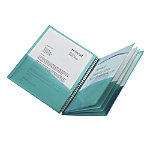 BackpackEar buds Pencil case/pouch + pencils & erasersPersonal pencil sharpener (with receptacle)3 different color pens 3 different color highlightersSheet protectors (1 pack of 100)Index Cards  (1 pack of 100)Scissors, ruler, basic scientific calculatorCardstock for portfolios (light blue, green, yellow, orange, red, purple, dark blue)Part 3 MANDATORY Grade Level Specific: Please color-coordinate each subject…Grade 6: (Blue) Math: 2 spiral notebooks, 2 poly-folders (Yellow) Science: 1 composition notebook, 2 poly-folders (Purple) English: 2 composition notebooks, 2 poly-folders(Red) Social Studies: 1 composition notebook, 2 poly-folder(Green) Islamic Studies: 1 inch binder with 6 tab dividers, 1 two-pocket poly-folder, 1 pack of filler paper, college ruled reinforced 100 countGrade 7:  (Blue) Math: 1 inch binder with 6 tab dividers, 1 two-pocket poly-folder, 2 packs of filler paper, college ruled reinforced 100 count(Yellow) Science: 1 composition notebook, 1 two-pocket poly-folder(Purple) English: 1 two-subject notebook, 1 two-pocket poly-folder(Red) Social Studies: 1 notebook, 1 two-pocket poly-folder(Green) Islamic Studies: 1 inch binder with 6 tab dividers, 1 two-pocket poly-folder, 1 pack of filler paper, college ruled reinforced 100 count(Orange) Halaqa:1 composition notebookGrade 8: (Blue) Math: 2 perforated spiral notebooks, 1 two-pocket poly-folders, a 1 inch binder with 5 tab dividers(Yellow) Science: 1 composition notebook, 1 two-pocket poly-folders (Purple) English: 1 two-subject notebook WITH POCKETS, 1 two-pocket poly-folder(Red) Social Studies: 1 notebook WITH POCKETS, 1 two-pocket poly-folder(Green) Islamic Studies: 1 inch binder with 6 tab dividers, 1 two-pocket poly-folder, 1 pack of filler paper, college ruled reinforced 100 count(Orange) Halaqa: 1 composition notebookPost-It Notes